Сценарий праздника «Королева осень» в 1 «А» классе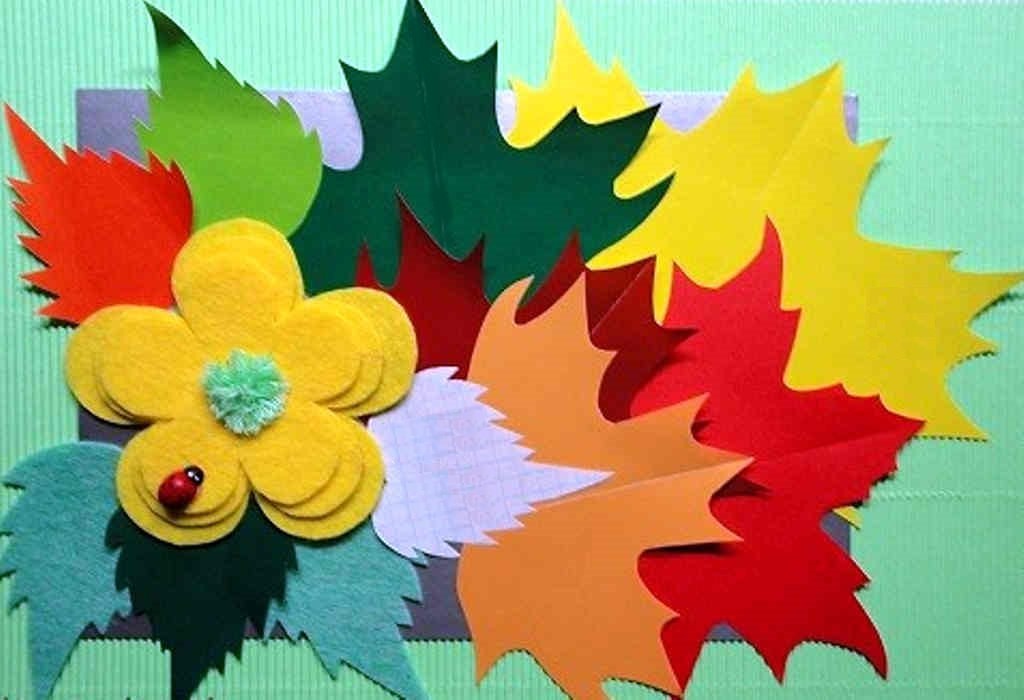 СОСТАВИТЕЛЬ: Худанова Марина Викторовна УЧИТЕЛЬ МБОУ СОШ№2 г.Грязи                                                        2016г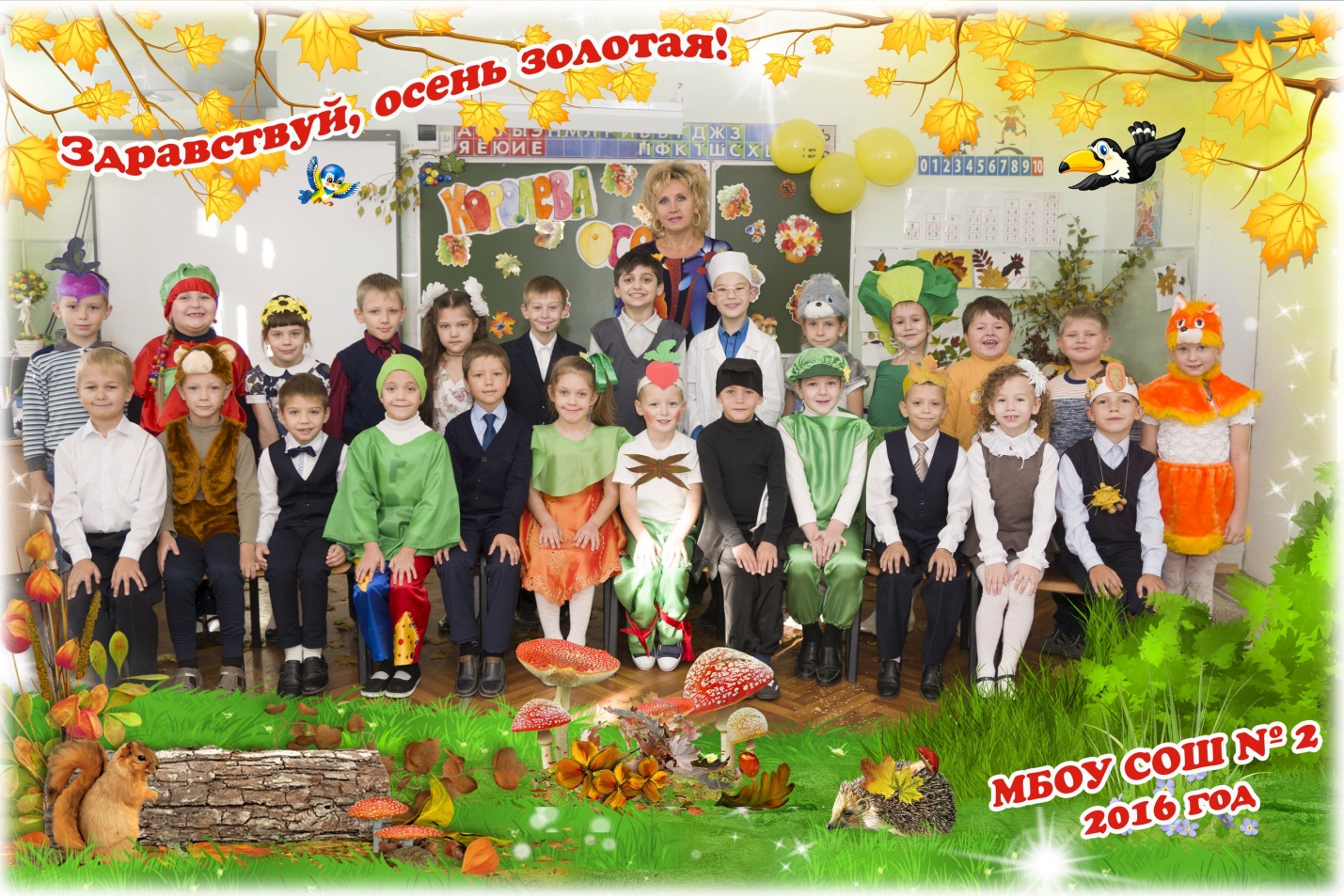 Ведущий:Друзья. Вот и наступила золотая осень.  Как вы думаете, ребята, почему золотая? А вы посмотрите вокруг: березы и клены покрыты лимонной желтизной, листья осин разрумянены, дуб стоит одетый в могучую кованую броню. Так и хочется сказать, глядя на эту красоту: 

Унылая пора, очей очарованье! 
Приятна мне твоя прощальная краса. 
Люблю я пышное природы увяданье, 
В багрец и золото, одетые леса. 	Песня «Осень, осень раз, два, три…»1Лето быстро пролетело, Ветерком прошелестело. Осень к нам в окно глядит, Частым дождичком стучит. 2.Двери ветром распахнула, Листьев веер развернула, Птиц в дорогу собрала, Нам гостинцев принесла. 
3. Хозяйкой веселой идет по планете 
Красавица-осень к взрослым и детям. 
Пришла на рассвете, на миг не присела, 
Вокруг огляделась – и сразу за дело. 

4. Красавица-осень разбрызгала краски: 
Небесная просинь, как будто из сказки. 
Лиловая липа и пламень осины, 
Прощальные клики семьи журавлиной. 
5. Лес, точно терем расписной, 
Лиловый, золотой, багряный, 
Веселой, пестрою стеной 
Стоит над светлою поляной. 
Березы желтою резьбой 
Блестят в лазури голубой. 

6. Какая красивая осень! 
Какой золотистый ковер! 
И в гости сегодня 
К нам праздник осенний пришел! 
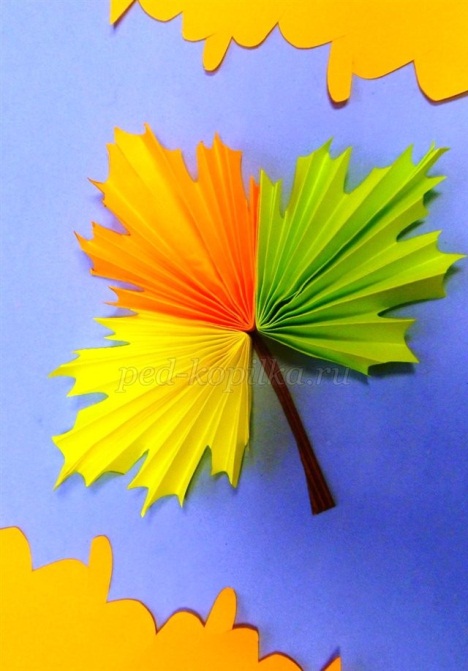 7. Осень! Славная пора! 
Любит осень детвора 
Сливы, груши, виноград – 
Все поспело для ребят. 

8. И арбуз, увидев важный, 
Оживиться детвора, 
И радушно скажет каждый: 
Здравствуй, осени пора. 9.Слышите? Листвой шуршит, 
Каплями играет! 
Осень в золотой карете 
Мир наш объезжает. 

10. В праздник осенний 
Гостью мы ждем. 
Давайте мы осень 
К нам позовем. 11.Приходи к нам в гости, осень, 
Все тебя мы очень просим. 
Учитель: Давайте споём песню « Осень в лесу»        
Звучит музыка, входит Королева Осень. 

Осень. 
Меня вы звали? Вот и я. 
Привет осенний вам, друзья! 
Я осень золотистая 
На праздник к вам пришла. 
Осенние сюрпризы 
Для вас я принесла.(Показывает корзину). 
Привезла я для детей 
Очень много овощей. 

12.  Здравствуй, осень! -2 раза 
Хорошо, что ты пришла. 
У тебя мы, осень, спросим, 
Что в подарок принесла? 

О.- Принесла я вам муки. 
Р. - Значит, будут пироги! 
О. - Принесла вам гречки. 
Р. - Каша будет в печке. 
О. - Принесла вам овощей. 
Р. - И для супа, и для щей. 
О. - Рады ли вы грушам? 
Р. - Мы их впрок посушим. 
О. - А уж яблоки, что мед. 
Р. - На варенье и компот. 
О. - Принесла и меду. 
Р. - Полную колоду. 
13 : Ты и яблок, ты и меду, 
Ты и хлебу припасла. 
А хорошую погоду 
Нам в подарок принесла? 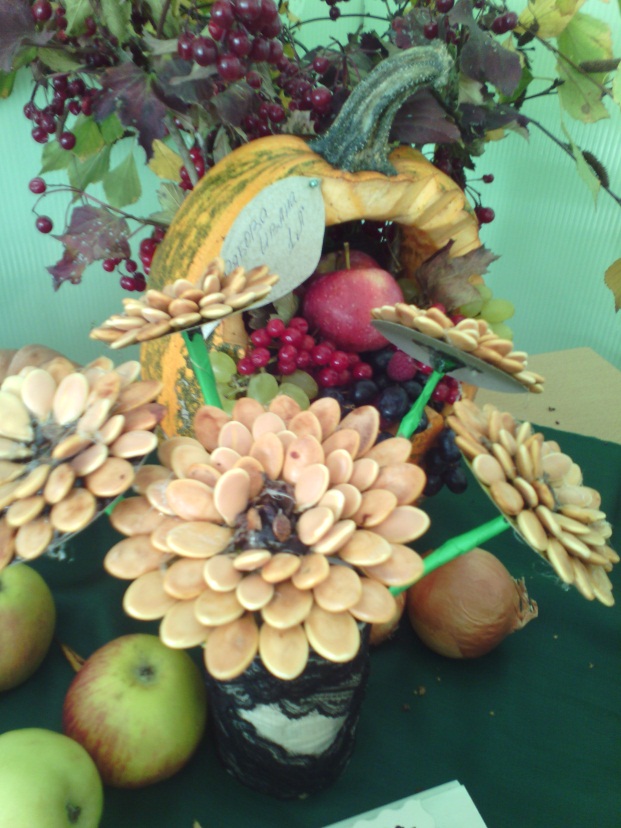 
О. – Дождику вы рады? 
Все. Не хотим, не надо!
Осень: 
Ах, дары мои так сладки! 
Лучше всякой шоколадки! 
А для вас, мои друзья, (обращается к детям) 
Я приготовила загадки! 

Конкурс загадок «Парад овощей» 

1.Любопытный красный нос, 
По макушку в землю врос, 
Лишь торчат на грядке, 
Зеленые пятки. Что это? (Морковь) 

2.Былинкой была, всю воду пила 
Побелела, растолстела, 
Словно сахар захрустела, 
Лето прожила – много нажила. 
Одевалась, одевалась 
А раздеться не смогла. (Капуста) 

3.Выросло из зернышка, 
Золотое солнышко. (Подсолнух) 

4.Был зеленый плод – не просился в рот. 
Положили в лежку, он сменил одежку, 
Красную надел, для еды поспел. (Помидор) 

5. Весною повисло – все лето кисло, 
А сладко стало – на землю упало. (Яблоко) 


6. И зелен, и густ, 
На грядке вырос куст, 
Покопай немножко под кустом. (Картошка) 

7.Характер у него гадкий, 
Он вырос на грядке, 
Куда не придет, всех до слез доведет. (Лук) 

8.Красная репка, 
В земле засела крепко, 
За хохол ее, да в котел, 
Будет борщ у нас на стол. (Свекла) 

Осень. Молодцы, ребята. Все мои загадки разгадали.Песня «Что нам осень принесёт?»А теперь посмотрим сказку «Урожай собирай!»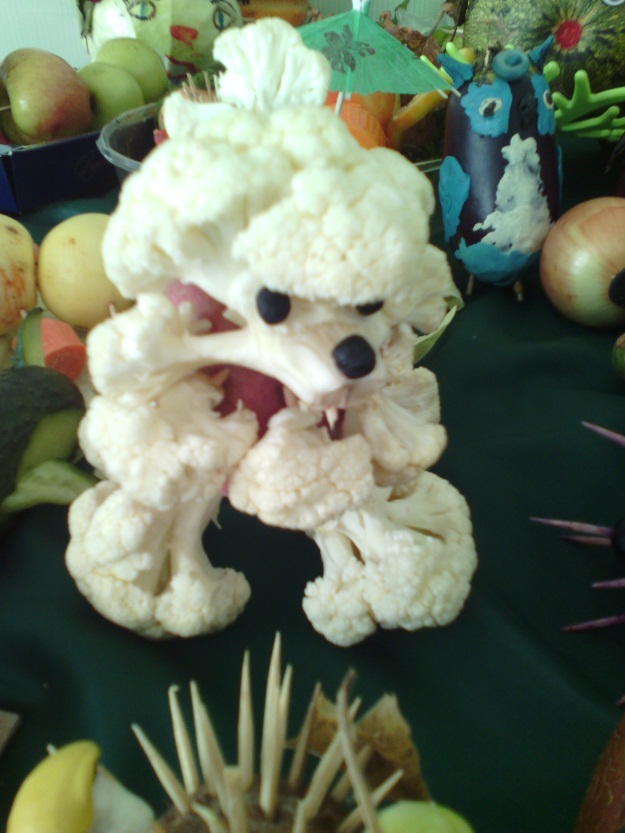 Вед.: - Кто из вас, из овощей,И вкуснее, и нужней?Кто при всех болезняхБудет всех полезней?Горошек:  Я такой хорошенький,Зелененький мальчишка!Если только захочу,Всех горошком угощу!Свекла:Дай сказать хоть слово мне,Выслушай сначала.Свеклу надо для борщаИ для винегрета.Кушай сам и угощай-Лучше свеклы нету!Капуста:        Ты уж, свекла, помолчи!Из капусты варят щи.А какие вкусныеПирожки капустные!Зайчики-плутишкиЛюбят кочерыжки.Угощу ребятокКочерыжкой сладкой!Огурец:Очень будете довольны,Съев огурчик малосольный.А уж свежий огуречикВам понравится, конечно!Редиска:     Я – румяная редиска,Поклонюсь вам низко-низко.А хвалить себя зачем?Я и так известна всем!Морковь:Про меня рассказ недлинный:Кто не знает витамины?Пей всегда морковный сокИ грызи морковку.Будешь ты тогда, дружок,Крепким, сильным, ловким.Помидор:   Не болтай, морковка, вздор,Помолчи немного.Самый вкусный и приятныйУж, конечно, сок томатный.Картошка: Я, картошка, так скромна-Слова не сказала…Но картошка так нужнаИ большим, и малым!И редиска, и морковь –Все вкусны, полезны.Спор давно кончать пора!Спорить бесполезно!Кто-то, кажется, стучит…Это доктор Айболит!Айболит:   Ну, конечно, это я!О чем спорите, друзья?Чтоб здоровым, сильным быть,Надо овощи любитьВсе без исключенья,В этом нет сомненья!В каждом польза есть и вкус,И решить я не берусь:Кто из вас вкуснее,Кто из вас полезней.ПЕСНЯ  "Урожай собирай!» 
Осень. 
Хорошо вы песню спели, 
Сразу видно, все успели! 
Время зря вы не теряли, 
Быстро урожай собрали! ПЕСНЯ «ДОЖДИК»А теперь посмотрите СЦЕНКУ «ЗОНТИК»Вед.: - Дождь пошел, побежал, расшумелся,Сразу все от него по домам.Дождь запел, заплясал, завертелся,Стал по стеклам постукивать нам.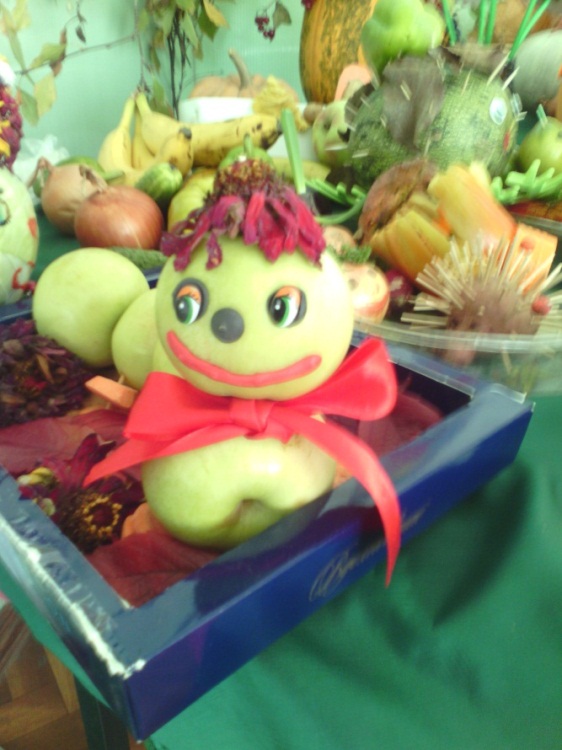 Заяц:Холодает с каждым днем,Очень зябко под дождем. Весь дрожу я, весь промок,Как осиновый листок.Мне бы домик, да посуше,-Там согрел быЛапки, уши. Апчхи!(Выходит девочка, раскрывает зонт)Ведущий:Тут раскрылся очень кстатиЗонт в руках у нашей Кати.Катя: Залезай под зонт, малыш,Согреешь лапки – убежишь!Лиса:   Зонтик ваш такой чудесный,Нам втроем не будет тесно!Катя:  К нам, лисичка, поспеши,Хвост пушистый подсуши!Медведь:Добрый день вам!Все:Здравствуй, Мишка!Медведь: Угощаю всех вас шишкой.Все: Спасибо.Медведь:    Можно мне под зонтик влезть?Нос и уши обогреть?Лиса:  Ой-ой-ой! Очень уж велик твой рост!Ты помнешь мой пышный хвост!Катя:   Хватит места под зонтом!Нам не тесно вчетвером!Ведущий:  Тут ворона летит,Еле слышно говорит:Ворона:  Я под дождиком летала,Всюду зернышки искала.Крылышки отяжелели.Я летаю еле-еле.Катя: К нам, ворона, лети!Хватит места всем пяти!Ведущий:Вот и дождик перестал.Заяц: Ну, тогда я поскакал!Лиса: До свиданья. Мне пора,Там в лесу моя нора.Медведь:   Ну и мне пора в дорогу,Спать пойду в свою берлогу.Ворона : Полетел тогда и я.До свидания, друзья!Катя: До свидания, друзья!Танец « Лягушка»Учитель : Дорогие ребята, гости! Наш праздник подошел к концу. Нашей гостье Осени пора спешить в лес. Проверить, как звери к зиме приготовились. Улетели ли птицы в теплые края, заготовили ли корм на зиму, теплые норы? Много еще дел у Осени. Так что давайте попрощаемся с ней. 

Дети (хором). До свидания, Осень! 

Осень. 

Вы играли, веселились. 
Было весело, друзья. 
И за это вам подарки 
Я сегодня принесла. 
(Осень выносит корзину с яблоками). 

До свидания, ребята. Мне очень понравилось у вас на празднике. 

1 ребенок. 
Ласковая осень дарит нам дары 
Овощи и фрукты, как мы к ней добры. 
Приходите в гости милые друзья 
Ласковая осень, очень к нам щедра. 
Сюрприз для всех. Танец « Злую тучу наказали »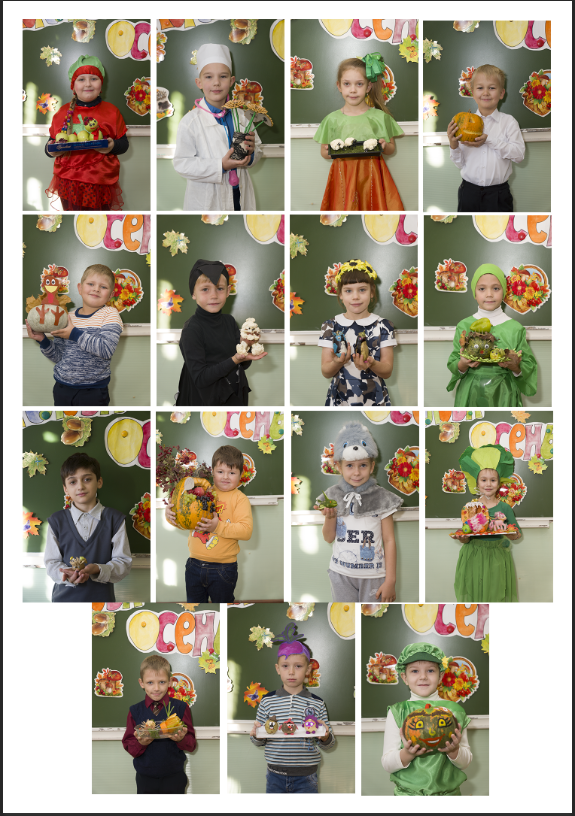 